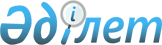 Об установлении единых ставок фиксированного налога
					
			Утративший силу
			
			
		
					Решение маслихата Житикаринского района Костанайской области от 22 апреля 2009 года № 153. Зарегистрировано Управлением юстиции Житикаринского района Костанайской области 8 мая 2009 года № 9-10-121. Утратило силу решением маслихата Житикаринского района Костанайской области от 5 марта 2018 года № 193
      Сноска. Утратило силу решением маслихата Житикаринского района Костанайской области от 05.03.2018 № 193 (вводится в действие по истечении десяти календарных дней после дня его первого официального опубликования).
      В соответствии с подпунктом 15) пункта 1 статьи 6 Закона Республики Казахстан от 23 января 2001 года "О местном государственном управлении и самоуправлении в Республике Казахстан", пунктом 2 статьи 422 Кодекса Республики Казахстан от 10 декабря 2008 года "О налогах и других обязательных платежах в бюджет (Налоговый Кодекс)" Житикаринский районный маслихат РЕШИЛ:
      Сноска. Преамбула в редакции решения маслихата Житикаринского района Костанайской области от 12.12.2013 № 181 (вводится в действие по истечении десяти календарных дней после дня его первого официального опубликования).


      1. Установить единые ставки фиксированного налога согласно приложению.
      2. Признать утратившим силу решение маслихата от 12 января 2007 года № 403 "Об установлении единых ставок фиксированного суммарного налога на территории Житикаринского района" (зарегистрировано в Реестре государственной регистрации нормативных правовых актов за номером 9-10-59, опубликовано 19 января 2007 года в газете "Житикаринские новости", ранее внесены изменения решением маслихата от 15 мая 2007 года № 438 "О внесении изменений в решение от 12 января 2007 года № 403 "Об установлении единых ставок фиксированного суммарного налога на территории Житикаринского района, зарегистрировано в Реестре государственной регистрации нормативных правовых актов за номером 9-10-71, опубликовано 25 мая 2007 года в газете "Житикаринские новости" № 21").
      3. Настоящее решение вводится в действие по истечении десяти календарных дней после дня его первого официального опубликования.
      СОГЛАСОВАНО:
      Начальник государственного
      учреждения "Налоговое управление
      по Житикаринскому району
      Налогового Департамента по
      Костанайской области Налогового
      Комитета Министерства финансов
      Республики Казахстан"
      _______________ К. Космухамбетов Единые ставки фиксированного налога
					© 2012. РГП на ПХВ «Институт законодательства и правовой информации Республики Казахстан» Министерства юстиции Республики Казахстан
				
      Председатель восьмой
сессии Житикаринского
районного маслихата

З. Асадуллин

      Секретарь Житикаринского
районного маслихата

Г. Алпысбаева
Приложение
к решению маслихата
от 22 апреля 2009 года № 153
№ п/п
Наименование объекта налогообложения
Единые ставки фиксированного налога на единицу объекта налогообложения в месяц (в месячных расчетных показателях)
1.
Игровой автомат без выигрыша, предназначенный для проведения игры с одним игроком
1
2.
Игровой автомат без выигрыша, предназначенный для проведения игры с участием более одного игрока
2
3.
Персональный компьютер, используемый для проведения игры
1
4.
Бильярдный стол
5
5.
Игровая дорожка
5
6.
Карт
2